ПРАВИТЕЛЬСТВО РОССИЙСКОЙ ФЕДЕРАЦИИРАСПОРЯЖЕНИЕот 5 апреля 2016 г. N 582-р1. Утвердить прилагаемый перечень иностранных научных организаций и образовательных организаций, которые выдают документы об ученых степенях и ученых званиях, признаваемых в Российской Федерации.2. Признать утратившим силу распоряжение Правительства Российской Федерации от 11 августа 2014 г. N 1503-р (Собрание законодательства Российской Федерации, 2014, N 33, ст. 4645).Председатель ПравительстваРоссийской ФедерацииД.МЕДВЕДЕВУтвержденраспоряжением ПравительстваРоссийской Федерацииот 5 апреля 2016 г. N 582-рПЕРЕЧЕНЬИНОСТРАННЫХ НАУЧНЫХ ОРГАНИЗАЦИЙ И ОБРАЗОВАТЕЛЬНЫХОРГАНИЗАЦИЙ, КОТОРЫЕ ВЫДАЮТ ДОКУМЕНТЫ ОБ УЧЕНЫХ СТЕПЕНЯХИ УЧЕНЫХ ЗВАНИЯХ, ПРИЗНАВАЕМЫХ В РОССИЙСКОЙ ФЕДЕРАЦИИ--------------------------------<*> Приводится на русском, национальном и (или) английском языках.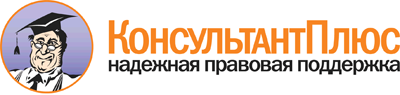  Распоряжение Правительства РФ от 05.04.2016 N 582-р
<Об утверждении перечня иностранных научных организаций и образовательных организаций, которые выдают документы об ученых степенях и ученых званиях, признаваемых в Российской Федерации> Документ предоставлен КонсультантПлюс

www.consultant.ru 

Дата сохранения: 21.04.2016 
 Наименование иностранных научных организаций и образовательных организаций, которые выдают документы об ученых степенях и ученых званиях, признаваемых в Российской Федерации <*>Наименование иностранных научных организаций и образовательных организаций, которые выдают документы об ученых степенях и ученых званиях, признаваемых в Российской Федерации <*>Получаемые в иностранных научных организациях и образовательных организациях ученые степени, ученые звания, которые соответствуют ученым степеням, ученым званиям, получаемым в Российской ФедерацииУченые степени, ученые звания, получаемые в Российской Федерации, которые соответствуют ученым степеням, ученым званиям, получаемым в иностранных научных организациях и образовательных организацияхАвстралияАвстралияАвстралияАвстралия1.Австралийский национальный университетAustralian National UniversityDoctor of Philosophy (PhD)кандидат наук1.Австралийский национальный университетAustralian National UniversityProfessorпрофессор1.Австралийский национальный университетAustralian National UniversityAssociate professorдоцент1.Австралийский национальный университетAustralian National UniversityReader2.Мельбурнский университетUniversity of MelbourneDoctor of Philosophy (PhD)кандидат наук2.Мельбурнский университетUniversity of MelbourneProfessorпрофессор2.Мельбурнский университетUniversity of MelbourneAssociate professorдоцент2.Мельбурнский университетUniversity of MelbourneReader3.Сиднейский университетUniversity of SydneyDoctor of Philosophy (PhD)кандидат наук3.Сиднейский университетUniversity of SydneyProfessorпрофессор3.Сиднейский университетUniversity of SydneyAssociate professorдоцент3.Сиднейский университетUniversity of SydneyReader4.Университет АделаидыUniversity of AdelaideDoctor of Philosophy (PhD)кандидат наук4.Университет АделаидыUniversity of AdelaideProfessorпрофессор4.Университет АделаидыUniversity of AdelaideAssociate professorдоцент4.Университет АделаидыUniversity of AdelaideReader5.Университет ВуллонгонгUniversity of WollongongDoctor of Philosophy (PhD)кандидат наук5.Университет ВуллонгонгUniversity of WollongongProfessorпрофессор5.Университет ВуллонгонгUniversity of WollongongAssociate professorдоцент5.Университет ВуллонгонгUniversity of WollongongReader6.Университет Западной АвстралииUniversity of Western AustraliaDoctor of Philosophy (PhD)кандидат наук6.Университет Западной АвстралииUniversity of Western AustraliaProfessorпрофессор6.Университет Западной АвстралииUniversity of Western AustraliaAssociate professorдоцент6.Университет Западной АвстралииUniversity of Western AustraliaReader7.Университет КвинслендаUniversity of QueenslandDoctor of Philosophy (PhD)кандидат наук7.Университет КвинслендаUniversity of QueenslandProfessorпрофессор7.Университет КвинслендаUniversity of QueenslandAssociate professorдоцент7.Университет КвинслендаUniversity of QueenslandReader8.Университет МаккуориMacquarie UniversityDoctor of Philosophy (PhD)кандидат наук8.Университет МаккуориMacquarie UniversityProfessorпрофессор8.Университет МаккуориMacquarie UniversityAssociate professorдоцент8.Университет МаккуориMacquarie UniversityReader9.Университет МонашMonash UniversityDoctor of Philosophy (PhD)кандидат наук9.Университет МонашMonash UniversityProfessorпрофессор9.Университет МонашMonash UniversityAssociate professorдоцент9.Университет МонашMonash UniversityReader10.Университет Нового Южного УэльсаUniversity of New South WalesDoctor of Philosophy (PhD)кандидат наук10.Университет Нового Южного УэльсаUniversity of New South WalesProfessorпрофессор10.Университет Нового Южного УэльсаUniversity of New South WalesAssociate professorдоцент10.Университет Нового Южного УэльсаUniversity of New South WalesReaderАвстрийская РеспубликаАвстрийская РеспубликаАвстрийская РеспубликаАвстрийская Республика11.Венский университетUniversitat Wien University of ViennaDoktorкандидат наук11.Венский университетUniversitat Wien University of ViennaUniversitatsprofessor (A1)профессор11.Венский университетUniversitat Wien University of ViennaAssistenzprofessorдоцент11.Венский университетUniversitat Wien University of ViennaAssoziierter Professor (A2)12.Инсбрукский университетUniversitat Innsbruck University of InnsbruckDoktorкандидат наук12.Инсбрукский университетUniversitat Innsbruck University of InnsbruckUniversitatsprofessor (A1)профессор12.Инсбрукский университетUniversitat Innsbruck University of InnsbruckAssistenzprofessorдоцент12.Инсбрукский университетUniversitat Innsbruck University of InnsbruckAssoziierter Professor (A2)Государство ИзраильГосударство ИзраильГосударство ИзраильГосударство Израиль13.Еврейский университет в ИерусалимеРисунок (не приводится)Hebrew University of JerusalemDoctor of Philosophy (PhD)Рисунок (не приводится)кандидат наук13.Еврейский университет в ИерусалимеРисунок (не приводится)Hebrew University of JerusalemProfessor emeritus/emeritaРисунок (не приводится)профессор13.Еврейский университет в ИерусалимеРисунок (не приводится)Hebrew University of JerusalemFull professorРисунок (не приводится)13.Еврейский университет в ИерусалимеРисунок (не приводится)Hebrew University of JerusalemAssociate professorРисунок (не приводится)доцент14.Тель-Авивский университетРисунок (не приводится)Tel Aviv UniversityDoctor of Philosophy (PhD)Рисунок (не приводится)кандидат наук14.Тель-Авивский университетРисунок (не приводится)Tel Aviv UniversityProfessor emeritus/emeritaРисунок (не приводится)профессор14.Тель-Авивский университетРисунок (не приводится)Tel Aviv UniversityFull professorРисунок (не приводится)14.Тель-Авивский университетРисунок (не приводится)Tel Aviv UniversityAssociate professorРисунок (не приводится)доцент15.Технион - Израильский технологический институтРисунок (не приводится)Technion - IsraelInstitute of TechnologyDoctor of Philosophy (PhD)ntspnРисунок (не приводится)кандидат наук15.Технион - Израильский технологический институтРисунок (не приводится)Technion - IsraelInstitute of TechnologyProfessor emeritus/emeritaРисунок (не приводится)профессор15.Технион - Израильский технологический институтРисунок (не приводится)Technion - IsraelInstitute of TechnologyFull professorРисунок (не приводится)профессор15.Технион - Израильский технологический институтРисунок (не приводится)Technion - IsraelInstitute of TechnologyAssociate professorРисунок (не приводится)доцентИрландияИрландияИрландияИрландия16.Тринити-колледж в ДублинеTrinity College DublinDoctor of Philosophy (PhD)кандидат наук16.Тринити-колледж в ДублинеTrinity College DublinProfessorпрофессор16.Тринити-колледж в ДублинеTrinity College DublinAssociate ProfessorдоцентИтальянская РеспубликаИтальянская РеспубликаИтальянская РеспубликаИтальянская Республика17.Болонский университетUniversita di Bologna University of BolognaDottorato di ricercaкандидат наук17.Болонский университетUniversita di Bologna University of BolognaProfessore Emeritoпрофессор17.Болонский университетUniversita di Bologna University of BolognaProfessore Ordinario17.Болонский университетUniversita di Bologna University of BolognaProfessore Straordinarioдоцент17.Болонский университетUniversita di Bologna University of BolognaProfessore Associato18.Миланский университетUniversita degli Studi di MilanoUniversity of MilanDottorato di ricercaкандидат наук18.Миланский университетUniversita degli Studi di MilanoUniversity of MilanProfessore Emeritoпрофессор18.Миланский университетUniversita degli Studi di MilanoUniversity of MilanProfessore Ordinario18.Миланский университетUniversita degli Studi di MilanoUniversity of MilanProfessore Straordinarioдоцент18.Миланский университетUniversita degli Studi di MilanoUniversity of MilanProfessore Associato19.Миланский политехнический университетPolitecnico di MilanoPolytechnic Institute of MilanDottorato di ricercaкандидат наук19.Миланский политехнический университетPolitecnico di MilanoPolytechnic Institute of MilanProfessore Emeritoпрофессор19.Миланский политехнический университетPolitecnico di MilanoPolytechnic Institute of MilanProfessore Ordinario19.Миланский политехнический университетPolitecnico di MilanoPolytechnic Institute of MilanProfessore Straordinarioдоцент19.Миланский политехнический университетPolitecnico di MilanoPolytechnic Institute of MilanProfessore Associato20.Римский университет Ла СапиенцаSapienza - Universita di RomaSapienza University of RomeDottorato di ricercaкандидат наук20.Римский университет Ла СапиенцаSapienza - Universita di RomaSapienza University of RomeProfessore Emeritoпрофессор20.Римский университет Ла СапиенцаSapienza - Universita di RomaSapienza University of RomeProfessore Ordinario20.Римский университет Ла СапиенцаSapienza - Universita di RomaSapienza University of RomeProfessore Straordinarioдоцент20.Римский университет Ла СапиенцаSapienza - Universita di RomaSapienza University of RomeProfessore Associato21.Университет ПадуиUniversita degli Studi di PadovaUniversity of PaduaDottorato di ricercaкандидат наук21.Университет ПадуиUniversita degli Studi di PadovaUniversity of PaduaProfessore Emeritoпрофессор21.Университет ПадуиUniversita degli Studi di PadovaUniversity of PaduaProfessore Ordinario21.Университет ПадуиUniversita degli Studi di PadovaUniversity of PaduaProfessore Straordinarioдоцент21.Университет ПадуиUniversita degli Studi di PadovaUniversity of PaduaProfessore AssociatoКанадаКанадаКанадаКанада22.Альбертский университетUniversity of AlbertaDoctor of Philosophy (PhD)кандидат наук22.Альбертский университетUniversity of AlbertaDistinguished professorпрофессор22.Альбертский университетUniversity of AlbertaProfessor22.Альбертский университетUniversity of AlbertaFull professor22.Альбертский университетUniversity of AlbertaAssociate professorдоцент23.Монреальский университетUniversity of MontrealDoctor of Philosophy (PhD)кандидат наук23.Монреальский университетUniversity of MontrealDistinguished professorпрофессор23.Монреальский университетUniversity of MontrealProfessor23.Монреальский университетUniversity of MontrealFull professor23.Монреальский университетUniversity of MontrealAssociate professorдоцент24.Оттавский университетUniversity of OttawaDoctor of Philosophy (PhD)кандидат наук24.Оттавский университетUniversity of OttawaDistinguished professorпрофессор24.Оттавский университетUniversity of OttawaProfessor24.Оттавский университетUniversity of OttawaFull professor24.Оттавский университетUniversity of OttawaAssociate professorдоцент25.Университет Британской КолумбииUniversity of British ColumbiaDoctor of Philosophy (PhD)кандидат наук25.Университет Британской КолумбииUniversity of British ColumbiaDistinguished professorпрофессор25.Университет Британской КолумбииUniversity of British ColumbiaProfessor25.Университет Британской КолумбииUniversity of British ColumbiaFull professor25.Университет Британской КолумбииUniversity of British ColumbiaAssociate professorдоцент26.Университет ВатерлооUniversity of WaterlooDoctor of Philosophy (PhD)кандидат наук26.Университет ВатерлооUniversity of WaterlooDistinguished professorпрофессор26.Университет ВатерлооUniversity of WaterlooProfessor26.Университет ВатерлооUniversity of WaterlooFull professor26.Университет ВатерлооUniversity of WaterlooAssociate professorдоцент27.Университет ВикторииUniversity of VictoriaDoctor of Philosophy (PhD)кандидат наук27.Университет ВикторииUniversity of VictoriaDistinguished professorпрофессор27.Университет ВикторииUniversity of VictoriaProfessor27.Университет ВикторииUniversity of VictoriaFull professor27.Университет ВикторииUniversity of VictoriaAssociate professorдоцент28.Университет ДалхаузиDalhousie UniversityDoctor of Philosophy (PhD)кандидат наук28.Университет ДалхаузиDalhousie UniversityDistinguished professorпрофессор28.Университет ДалхаузиDalhousie UniversityProfessor28.Университет ДалхаузиDalhousie UniversityFull professor28.Университет ДалхаузиDalhousie UniversityAssociate professorдоцент29.Университет Западного ОнтариоUniversity of Western OntarioDoctor of Philosophy (PhD)кандидат наук29.Университет Западного ОнтариоUniversity of Western OntarioDistinguished professorпрофессор29.Университет Западного ОнтариоUniversity of Western OntarioProfessor29.Университет Западного ОнтариоUniversity of Western OntarioFull professor29.Университет Западного ОнтариоUniversity of Western OntarioAssociate professorдоцент30.Университет КалгариUniversity of CalgaryDoctor of Philosophy (PhD)кандидат наук30.Университет КалгариUniversity of CalgaryDistinguished professorпрофессор30.Университет КалгариUniversity of CalgaryProfessor30.Университет КалгариUniversity of CalgaryFull professor30.Университет КалгариUniversity of CalgaryAssociate professorдоцент31.Университет КуинсQueen's UniversityDoctor of Philosophy (PhD)кандидат наук31.Университет КуинсQueen's UniversityDistinguished professorпрофессор31.Университет КуинсQueen's UniversityProfessor31.Университет КуинсQueen's UniversityFull professor31.Университет КуинсQueen's UniversityAssociate professorдоцент32.Университет МакгиллаMcGill UniversityDoctor of Philosophy (PhD)кандидат наук32.Университет МакгиллаMcGill UniversityDistinguished professorпрофессор32.Университет МакгиллаMcGill UniversityProfessor32.Университет МакгиллаMcGill UniversityFull professor32.Университет МакгиллаMcGill UniversityAssociate professorдоцент33.Университет МакмастераMcMaster UniversityDoctor of Philosophy (PhD)кандидат наук33.Университет МакмастераMcMaster UniversityDistinguished professorпрофессор33.Университет МакмастераMcMaster UniversityProfessor33.Университет МакмастераMcMaster UniversityFull professor33.Университет МакмастераMcMaster UniversityAssociate professorдоцент34.Университет Саймона ФрейзераSimon Fraser UniversityDoctor of Philosophy (PhD)кандидат наук34.Университет Саймона ФрейзераSimon Fraser UniversityDistinguished professorпрофессор34.Университет Саймона ФрейзераSimon Fraser UniversityProfessor34.Университет Саймона ФрейзераSimon Fraser UniversityFull professor34.Университет Саймона ФрейзераSimon Fraser UniversityAssociate professorдоцент35.Университет ТоронтоUniversity of TorontoDoctor of Philosophy (PhD)кандидат наук35.Университет ТоронтоUniversity of TorontoDistinguished professorпрофессор35.Университет ТоронтоUniversity of TorontoProfessor35.Университет ТоронтоUniversity of TorontoFull professor35.Университет ТоронтоUniversity of TorontoAssociate professorдоцентКоролевство БельгияКоролевство БельгияКоролевство БельгияКоролевство Бельгия36.Брюссельский свободный университетUniversite libre de BruxellesBruxelles FreeUniversityDocteurкандидат наук36.Брюссельский свободный университетUniversite libre de BruxellesBruxelles FreeUniversityProfesseur ordinaireпрофессор36.Брюссельский свободный университетUniversite libre de BruxellesBruxelles FreeUniversityProfesseur extraordinaire36.Брюссельский свободный университетUniversite libre de BruxellesBruxelles FreeUniversityProfesseurдоцент36.Брюссельский свободный университетUniversite libre de BruxellesBruxelles FreeUniversityCharge de cours definitif37.Гентский университетUniversiteit GentGhent UniversityDoctorкандидат наук37.Гентский университетUniversiteit GentGhent UniversityGewoon hoogleraarпрофессор37.Гентский университетUniversiteit GentGhent UniversityBuitengewoon hoogleraar37.Гентский университетUniversiteit GentGhent UniversityHoogleraarдоцент37.Гентский университетUniversiteit GentGhent UniversityHoofddocent38.Левенский католический университетKatholieke Universiteit LeuvenCatholic University of LeuvenDoctorкандидат наук38.Левенский католический университетKatholieke Universiteit LeuvenCatholic University of LeuvenGewoon hoogleraarпрофессор38.Левенский католический университетKatholieke Universiteit LeuvenCatholic University of LeuvenBuitengewoon hoogleraar38.Левенский католический университетKatholieke Universiteit LeuvenCatholic University of LeuvenHoogleraarдоцент38.Левенский католический университетKatholieke Universiteit LeuvenCatholic University of LeuvenHoofddocent39.Лувенский католический университетL'Universite catholique de LouvainCatholic University of LouvainDocteurкандидат наук39.Лувенский католический университетL'Universite catholique de LouvainCatholic University of LouvainProfesseur ordinaireпрофессор39.Лувенский католический университетL'Universite catholique de LouvainCatholic University of LouvainProfesseur extraordinaire39.Лувенский католический университетL'Universite catholique de LouvainCatholic University of LouvainProfesseurдоцент39.Лувенский католический университетL'Universite catholique de LouvainCatholic University of LouvainCharge de cours definitif40.Льежский университетUniversite de LiegeUniversity of LiegeDocteurкандидат наук40.Льежский университетUniversite de LiegeUniversity of LiegeProfesseur ordinaireпрофессор40.Льежский университетUniversite de LiegeUniversity of LiegeProfesseur extraordinaire40.Льежский университетUniversite de LiegeUniversity of LiegeProfesseurдоцент40.Льежский университетUniversite de LiegeUniversity of LiegeCharge de cours definitif41.Университет АнтверпенаUniversiteit AntwerpenUniversity of AntwerpDoctorкандидат наук41.Университет АнтверпенаUniversiteit AntwerpenUniversity of AntwerpGewoon hoogleraarпрофессор41.Университет АнтверпенаUniversiteit AntwerpenUniversity of AntwerpBuitengewoon hoogleraar41.Университет АнтверпенаUniversiteit AntwerpenUniversity of AntwerpHoogleraarдоцент41.Университет АнтверпенаUniversiteit AntwerpenUniversity of AntwerpHoofddocentКоролевство ДанияКоролевство ДанияКоролевство ДанияКоролевство Дания42.Технический университет ДанииDanmarks Tekniske UniversitetTechnical University of DenmarkDoktorкандидат наук42.Технический университет ДанииDanmarks Tekniske UniversitetTechnical University of DenmarkProfessorпрофессор42.Технический университет ДанииDanmarks Tekniske UniversitetTechnical University of DenmarkLektorдоцент43.Копенгагенский университетKobenhavns UniversitetUniversity of CopenhagenDoktorкандидат наук43.Копенгагенский университетKobenhavns UniversitetUniversity of CopenhagenProfessorпрофессор43.Копенгагенский университетKobenhavns UniversitetUniversity of CopenhagenLektorдоцент44.Орхусский университетAarhus UniversitetAarhus UniversityDoktorкандидат наук44.Орхусский университетAarhus UniversitetAarhus UniversityProfessorпрофессор44.Орхусский университетAarhus UniversitetAarhus UniversityLektorдоцентКоролевство ИспанияКоролевство ИспанияКоролевство ИспанияКоролевство Испания45.Автономный университет БарселоныUniversitat Autonoma de BarcelonaAutonomous University of BarcelonaDoctoradoкандидат наук45.Автономный университет БарселоныUniversitat Autonoma de BarcelonaAutonomous University of BarcelonaCatedratico de Universidadпрофессор45.Автономный университет БарселоныUniversitat Autonoma de BarcelonaAutonomous University of BarcelonaProfesor Titular de Universidadдоцент45.Автономный университет БарселоныUniversitat Autonoma de BarcelonaAutonomous University of BarcelonaProfesor Contratado Doctor46.Барселонский университетUniversitat de BarcelonaUniversity of BarcelonaDoctoradoкандидат наук46.Барселонский университетUniversitat de BarcelonaUniversity of BarcelonaCatedratico de Universidadпрофессор46.Барселонский университетUniversitat de BarcelonaUniversity of BarcelonaProfesor Titular de Universidadдоцент46.Барселонский университетUniversitat de BarcelonaUniversity of BarcelonaProfesor Contratado Doctor47.Мадридский автономный университетUniversidad Autonoma de MadridAutonomous University of MadridDoctoradoкандидат наук47.Мадридский автономный университетUniversidad Autonoma de MadridAutonomous University of MadridCatedratico de Universidadпрофессор47.Мадридский автономный университетUniversidad Autonoma de MadridAutonomous University of MadridProfesor Titular de Universidadдоцент47.Мадридский автономный университетUniversidad Autonoma de MadridAutonomous University of MadridProfesor Contratado Doctor48.Университет Помпеу ФабраUniversitat Pompeu FabraUniversity of Pompeu FabraDoctoradoкандидат наук48.Университет Помпеу ФабраUniversitat Pompeu FabraUniversity of Pompeu FabraCatedratico de Universidadпрофессор48.Университет Помпеу ФабраUniversitat Pompeu FabraUniversity of Pompeu FabraProfesor Titular de Universidadдоцент48.Университет Помпеу ФабраUniversitat Pompeu FabraUniversity of Pompeu FabraProfesor Contratado DoctorКоролевство НидерландовКоролевство НидерландовКоролевство НидерландовКоролевство Нидерландов49.Амстердамский свободный университетVrije Universiteit AmsterdamVU University AmsterdamDoctorкандидат наук49.Амстердамский свободный университетVrije Universiteit AmsterdamVU University AmsterdamHoogleraar 1профессор49.Амстердамский свободный университетVrije Universiteit AmsterdamVU University AmsterdamHoogleraar 2доцент49.Амстердамский свободный университетVrije Universiteit AmsterdamVU University AmsterdamPersoonlijk Hoogleraar50.Амстердамский университетUniversiteit van AmsterdamUniversity of AmsterdamDoctorкандидат наук50.Амстердамский университетUniversiteit van AmsterdamUniversity of AmsterdamHoogleraar 1профессор50.Амстердамский университетUniversiteit van AmsterdamUniversity of AmsterdamHoogleraar 2доцент50.Амстердамский университетUniversiteit van AmsterdamUniversity of AmsterdamPersoonlijk Hoogleraar51.Вагенингенский университетWageningen UniversiteitUniversity of WageningenDoctorкандидат наук51.Вагенингенский университетWageningen UniversiteitUniversity of WageningenHoogleraar 1профессор51.Вагенингенский университетWageningen UniversiteitUniversity of WageningenHoogleraar 2доцент51.Вагенингенский университетWageningen UniversiteitUniversity of WageningenPersoonlijk Hoogleraar52.Гронингенский университетRijksuniversiteit GroningenUniversity of GroningenDoctorкандидат наук52.Гронингенский университетRijksuniversiteit GroningenUniversity of GroningenHoogleraar 1профессор52.Гронингенский университетRijksuniversiteit GroningenUniversity of GroningenHoogleraar 2доцент52.Гронингенский университетRijksuniversiteit GroningenUniversity of GroningenPersoonlijk Hoogleraar53.Дельфтский технологический университетTechnische Universiteit DelftDelft University of TechnologyDoctorкандидат наук53.Дельфтский технологический университетTechnische Universiteit DelftDelft University of TechnologyHoogleraar 1профессор53.Дельфтский технологический университетTechnische Universiteit DelftDelft University of TechnologyHoogleraar 2доцент53.Дельфтский технологический университетTechnische Universiteit DelftDelft University of TechnologyPersoonlijk Hoogleraar54.Лейденский университетUniversiteit LeidenLeiden UniversityDoctorкандидат наук54.Лейденский университетUniversiteit LeidenLeiden UniversityHoogleraar 1профессор54.Лейденский университетUniversiteit LeidenLeiden UniversityHoogleraar 2доцент54.Лейденский университетUniversiteit LeidenLeiden UniversityPersoonlijk Hoogleraar55.Маастрихтский университетUniversiteit MaastrichtMaastricht UniversityDoctorкандидат наук55.Маастрихтский университетUniversiteit MaastrichtMaastricht UniversityHoogleraar 1профессор55.Маастрихтский университетUniversiteit MaastrichtMaastricht UniversityHoogleraar 2доцент55.Маастрихтский университетUniversiteit MaastrichtMaastricht UniversityPersoonlijk Hoogleraar56.Университет имени Эразма РоттердамскогоErasmus Universiteit RotterdamErasmus University RotterdamDoctorкандидат наук56.Университет имени Эразма РоттердамскогоErasmus Universiteit RotterdamErasmus University RotterdamHoogleraar 1профессор56.Университет имени Эразма РоттердамскогоErasmus Universiteit RotterdamErasmus University RotterdamHoogleraar 2доцент56.Университет имени Эразма РоттердамскогоErasmus Universiteit RotterdamErasmus University RotterdamPersoonlijk Hoogleraar57.Университет Неймегена имени св. РадбодаRadboud Universiteit NijmegenRadboud University NijmegenDoctorкандидат наук57.Университет Неймегена имени св. РадбодаRadboud Universiteit NijmegenRadboud University NijmegenHoogleraar 1профессор57.Университет Неймегена имени св. РадбодаRadboud Universiteit NijmegenRadboud University NijmegenHoogleraar 2доцент57.Университет Неймегена имени св. РадбодаRadboud Universiteit NijmegenRadboud University NijmegenPersoonlijk Hoogleraar58.Утрехтский университетUniversiteit UtrechtUtrecht UniversityDoctorкандидат наук58.Утрехтский университетUniversiteit UtrechtUtrecht UniversityHoogleraar 1профессор58.Утрехтский университетUniversiteit UtrechtUtrecht UniversityHoogleraar 2доцент58.Утрехтский университетUniversiteit UtrechtUtrecht UniversityPersoonlijk HoogleraarКоролевство НорвегияКоролевство НорвегияКоролевство НорвегияКоролевство Норвегия59.Бергенский университетUniversitetet i BergenUniversity of BergenFilisofisk doktorgradкандидат наук59.Бергенский университетUniversitetet i BergenUniversity of BergenProfessor emeritus/emeritaпрофессор59.Бергенский университетUniversitetet i BergenUniversity of BergenProfessor59.Бергенский университетUniversitetet i BergenUniversity of BergenProfessor IIдоцент60.Норвежский университет естественных и технических наукNorges teknisk-naturvitenskapelige universitetNorwegian University of Science and TechnologyFilisofisk doktorgradкандидат наук60.Норвежский университет естественных и технических наукNorges teknisk-naturvitenskapelige universitetNorwegian University of Science and TechnologyProfessor emeritus/emeritaпрофессор60.Норвежский университет естественных и технических наукNorges teknisk-naturvitenskapelige universitetNorwegian University of Science and TechnologyProfessor60.Норвежский университет естественных и технических наукNorges teknisk-naturvitenskapelige universitetNorwegian University of Science and TechnologyProfessor IIдоцент61.Университет ОслоUniversitetet i OsloUniversity of OsloFilisofisk doktorgradкандидат наук61.Университет ОслоUniversitetet i OsloUniversity of OsloProfessor emeritus/emeritaпрофессор61.Университет ОслоUniversitetet i OsloUniversity of OsloProfessor61.Университет ОслоUniversitetet i OsloUniversity of OsloProfessor IIдоцентКоролевство ШвецияКоролевство ШвецияКоролевство ШвецияКоролевство Швеция62.Гетеборгский университетGoteborgs universitetUniversity of GothenburgPhD - Filosofie doktorкандидат наук62.Гетеборгский университетGoteborgs universitetUniversity of GothenburgProfessorпрофессор62.Гетеборгский университетGoteborgs universitetUniversity of GothenburgLecturerдоцент63.Королевский технологический институтKungliga Tekniska hogskolanKTH Royal Instituteof TechnologyPhD - Filosofie doktorкандидат наук63.Королевский технологический институтKungliga Tekniska hogskolanKTH Royal Instituteof TechnologyProfessorпрофессор63.Королевский технологический институтKungliga Tekniska hogskolanKTH Royal Instituteof TechnologyLecturerдоцент64.Лундский университетLunds universitetLund UniversityPhD - Filosofie doktorкандидат наук64.Лундский университетLunds universitetLund UniversityProfessorпрофессор64.Лундский университетLunds universitetLund UniversityLecturerдоцент65.Стокгольмский университетStockholms universitetStockholm UniversityPhD - Filosofie doktorкандидат наук65.Стокгольмский университетStockholms universitetStockholm UniversityProfessorпрофессор65.Стокгольмский университетStockholms universitetStockholm UniversityLecturerдоцент66.Университет УмеоUmea universitetUmea UniversityPhD - Filosofie doktorкандидат наук66.Университет УмеоUmea universitetUmea UniversityProfessorпрофессор66.Университет УмеоUmea universitetUmea UniversityLecturerдоцент67.Упсальский университетUppsala universitetUppsala UniversityPhD - Filosofie doktorкандидат наук67.Упсальский университетUppsala universitetUppsala UniversityProfessorпрофессор67.Упсальский университетUppsala universitetUppsala UniversityLecturerдоцент68.Технологический университет ЧалмерсаChalmers tekniska hogskolaChalmers University of TechnologyPhD - Filosofie doktorкандидат наук68.Технологический университет ЧалмерсаChalmers tekniska hogskolaChalmers University of TechnologyProfessorпрофессор68.Технологический университет ЧалмерсаChalmers tekniska hogskolaChalmers University of TechnologyLecturerдоцентНовая ЗеландияНовая ЗеландияНовая ЗеландияНовая Зеландия69.Оклендский университетUniversity of AucklandDoctor of Philosophy (PhD)кандидат наук69.Оклендский университетUniversity of AucklandProfessorпрофессор69.Оклендский университетUniversity of AucklandAssociate professorдоцент69.Оклендский университетUniversity of AucklandReader70.Университет ОтагоUniversity of OtagoDoctor of Philosophy (PhD)кандидат наук70.Университет ОтагоUniversity of OtagoProfessorпрофессор70.Университет ОтагоUniversity of OtagoAssociate professorдоцент70.Университет ОтагоUniversity of OtagoReaderРеспублика КореяРеспублика КореяРеспублика КореяРеспублика Корея71.Корейский институт науки и технологийРисунок (не приводится)Korea AdvancedInstitute of Science and TechnologyDoctor of Philosophy (PhD)Рисунок (не приводится)кандидат наук71.Корейский институт науки и технологийРисунок (не приводится)Korea AdvancedInstitute of Science and TechnologyFull ProfessorРисунок (не приводится)профессор71.Корейский институт науки и технологийРисунок (не приводится)Korea AdvancedInstitute of Science and TechnologyAssociate ProfessorРисунок (не приводится)доцент72.Сеульский национальный университетРисунок (не приводится)Seoul NationalUniversityDoctor of Philosophy (PhD)Рисунок (не приводится)кандидат наук72.Сеульский национальный университетРисунок (не приводится)Seoul NationalUniversityFull ProfessorРисунок (не приводится)профессор72.Сеульский национальный университетРисунок (не приводится)Seoul NationalUniversityAssociate ProfessorРисунок (не приводится)доцент73.Университет ИонсейРисунок (не приводится)Yonsei UniversityDoctor of Philosophy (PhD)Рисунок (не приводится)кандидат наук73.Университет ИонсейРисунок (не приводится)Yonsei UniversityFull ProfessorРисунок (не приводится)профессор73.Университет ИонсейРисунок (не приводится)Yonsei UniversityAssociate ProfessorРисунок (не приводится)доцент74.Университет КореРисунок (не приводится)Korea UniversityDoctor of Philosophy (PhD)Рисунок (не приводится)кандидат наук74.Университет КореРисунок (не приводится)Korea UniversityFull ProfessorРисунок (не приводится)профессор74.Университет КореРисунок (не приводится)Korea UniversityAssociate ProfessorРисунок (не приводится)доцент75.Университет СонгюнгванРисунок (не приводится)Sungkyunkwan UniversityDoctor of Philosophy (PhD)Рисунок (не приводится)кандидат наук75.Университет СонгюнгванРисунок (не приводится)Sungkyunkwan UniversityFull ProfessorРисунок (не приводится)профессор75.Университет СонгюнгванРисунок (не приводится)Sungkyunkwan UniversityAssociate ProfessorРисунок (не приводится)доцентРеспублика СингапурРеспублика СингапурРеспублика СингапурРеспублика Сингапур76.Наньянский технологический университетРисунок (не приводится)Nanyang Technological UniversityDoctor of Philosophy (PhD)кандидат наук76.Наньянский технологический университетРисунок (не приводится)Nanyang Technological UniversityProfessorпрофессор76.Наньянский технологический университетРисунок (не приводится)Nanyang Technological UniversityAssociate Professorдоцент77.Национальный университет СингапураРисунок (не приводится)National University of SingaporeDoctor of Philosophy (PhD)кандидат наук77.Национальный университет СингапураРисунок (не приводится)National University of SingaporeProfessorпрофессор77.Национальный университет СингапураРисунок (не приводится)National University of SingaporeAssociate ProfessorдоцентСоединенное Королевство Великобритании и Северной ИрландииСоединенное Королевство Великобритании и Северной ИрландииСоединенное Королевство Великобритании и Северной ИрландииСоединенное Королевство Великобритании и Северной Ирландии78.Абердинский университетUniversity of AberdeenDoctor of Philosophy (PhD)кандидат наук78.Абердинский университетUniversity of AberdeenProfessorпрофессор78.Абердинский университетUniversity of AberdeenReaderдоцент79.Бирмингемский университетUniversity of BirminghamDoctor of Philosophy (PhD)кандидат наук79.Бирмингемский университетUniversity of BirminghamProfessorпрофессор79.Бирмингемский университетUniversity of BirminghamReaderдоцент80.Бристольский университетUniversity of BristolDoctor of Philosophy (PhD)кандидат наук80.Бристольский университетUniversity of BristolProfessorпрофессор80.Бристольский университетUniversity of BristolReaderдоцент81.Даремский университетDurham UniversityDoctor of Philosophy (PhD)кандидат наук81.Даремский университетDurham UniversityProfessorпрофессор81.Даремский университетDurham UniversityReaderдоцент82.Имперский колледж науки, технологии и медициныImperial College of Science, Technology and MedicineDoctor of Philosophy (PhD)кандидат наук82.Имперский колледж науки, технологии и медициныImperial College of Science, Technology and MedicineProfessorпрофессор82.Имперский колледж науки, технологии и медициныImperial College of Science, Technology and MedicineReaderдоцент83.Йоркский университетUniversity of YorkDoctor of Philosophy (PhD)кандидат наук83.Йоркский университетUniversity of YorkProfessorпрофессор83.Йоркский университетUniversity of YorkReaderдоцент84.Кембриджский университетUniversity of CambridgeDoctor of Philosophy (PhD)кандидат наук84.Кембриджский университетUniversity of CambridgeProfessorпрофессор84.Кембриджский университетUniversity of CambridgeReaderдоцент85.Ланкастерский университетLancaster UniversityDoctor of Philosophy (PhD)кандидат наук85.Ланкастерский университетLancaster UniversityProfessorпрофессор85.Ланкастерский университетLancaster UniversityReaderдоцент86.Лестерский университетUniversity of LeicesterDoctor of Philosophy (PhD)кандидат наук86.Лестерский университетUniversity of LeicesterProfessorпрофессор86.Лестерский университетUniversity of LeicesterReaderдоцент87.Ливерпульский университетUniversity of LiverpoolDoctor of Philosophy (PhD)кандидат наук87.Ливерпульский университетUniversity of LiverpoolProfessorпрофессор87.Ливерпульский университетUniversity of LiverpoolReaderдоцент88.Университет ДандиUniversity of DundeeDoctor of Philosophy (PhD)кандидат наук88.Университет ДандиUniversity of DundeeProfessorпрофессор88.Университет ДандиUniversity of DundeeReaderдоцент89.Университет ЛидсаUniversity of LeedsDoctor of Philosophy (PhD)кандидат наук89.Университет ЛидсаUniversity of LeedsProfessorпрофессор89.Университет ЛидсаUniversity of LeedsReaderдоцент90.Лондонская школа экономики и политических наукLondon School of Economicsand Political ScienceDoctor of Philosophy (PhD)кандидат наук90.Лондонская школа экономики и политических наукLondon School of Economicsand Political ScienceProfessorпрофессор90.Лондонская школа экономики и политических наукLondon School of Economicsand Political ScienceReaderдоцент91.Лондонский королевский колледж - Лондонский университетKing's College London - University of LondonDoctor of Philosophy (PhD)кандидат наук91.Лондонский королевский колледж - Лондонский университетKing's College London - University of LondonProfessorпрофессор91.Лондонский королевский колледж - Лондонский университетKing's College London - University of LondonReaderдоцент92.Лондонский университет королевы МарииQueen Mary, University of LondonDoctor of Philosophy (PhD)кандидат наук92.Лондонский университет королевы МарииQueen Mary, University of LondonProfessorпрофессор92.Лондонский университет королевы МарииQueen Mary, University of LondonReaderдоцент93.Манчестерский университетUniversity of ManchesterDoctor of Philosophy (PhD)кандидат наук93.Манчестерский университетUniversity of ManchesterProfessorпрофессор93.Манчестерский университетUniversity of ManchesterReaderдоцент94.Ноттингемский университетUniversity of NottinghamDoctor of Philosophy (PhD)кандидат наук94.Ноттингемский университетUniversity of NottinghamProfessorпрофессор94.Ноттингемский университетUniversity of NottinghamReaderдоцент95.Оксфордский университетUniversity of OxfordDoctor of Philosophy (PhD)кандидат наук95.Оксфордский университетUniversity of OxfordProfessorпрофессор95.Оксфордский университетUniversity of OxfordReaderдоцент96.Сассекский университетUniversity of SussexDoctor of Philosophy (PhD)кандидат наук96.Сассекский университетUniversity of SussexProfessorпрофессор96.Сассекский университетUniversity of SussexReaderдоцент97.Университет Сент-ЭндрюсUniversity of St. AndrewsDoctor of Philosophy (PhD)кандидат наук97.Университет Сент-ЭндрюсUniversity of St. AndrewsProfessorпрофессор97.Университет Сент-ЭндрюсUniversity of St. AndrewsReaderдоцент98.Университет Восточной АнглииUniversity of East AngliaDoctor of Philosophy (PhD)кандидат наук98.Университет Восточной АнглииUniversity of East AngliaProfessorпрофессор98.Университет Восточной АнглииUniversity of East AngliaReaderдоцент99.Университет ГлазгоUniversity of GlasgowDoctor of Philosophy (PhD)кандидат наук99.Университет ГлазгоUniversity of GlasgowProfessorпрофессор99.Университет ГлазгоUniversity of GlasgowReaderдоцент100.Университет КардиффаCardiff UniversityDoctor of Philosophy (PhD)кандидат наук100.Университет КардиффаCardiff UniversityProfessorпрофессор100.Университет КардиффаCardiff UniversityReaderдоцент101.Университет НьюкаслаNewcastle UniversityDoctor of Philosophy (PhD)кандидат наук101.Университет НьюкаслаNewcastle UniversityProfessorпрофессор101.Университет НьюкаслаNewcastle UniversityReaderдоцент102.Университет РедингаUniversity of ReadingDoctor of Philosophy (PhD)кандидат наук102.Университет РедингаUniversity of ReadingProfessorпрофессор102.Университет РедингаUniversity of ReadingReaderдоцент103.Университет СаутгемптонаUniversity of SouthamptonDoctor of Philosophy (PhD)кандидат наук103.Университет СаутгемптонаUniversity of SouthamptonProfessorпрофессор103.Университет СаутгемптонаUniversity of SouthamptonReaderдоцент104.Университетский колледж в ЛондонеUniversity College LondonDoctor of Philosophy (PhD)кандидат наук104.Университетский колледж в ЛондонеUniversity College LondonProfessorпрофессор104.Университетский колледж в ЛондонеUniversity College LondonReaderдоцент105.Уорикский университетUniversity of WarwickDoctor of Philosophy (PhD)кандидат наук105.Уорикский университетUniversity of WarwickProfessorпрофессор105.Уорикский университетUniversity of WarwickReaderдоцент106.Шеффилдский университетUniversity of SheffieldDoctor of Philosophy (PhD)кандидат наук106.Шеффилдский университетUniversity of SheffieldProfessorпрофессор106.Шеффилдский университетUniversity of SheffieldReaderдоцент107.Эдинбургский университетUniversity of EdinburghDoctor of Philosophy (PhD)кандидат наук107.Эдинбургский университетUniversity of EdinburghProfessorпрофессор107.Эдинбургский университетUniversity of EdinburghReaderдоцент108.Эксетерский университетUniversity of ExeterDoctor of Philosophy (PhD)кандидат наук108.Эксетерский университетUniversity of ExeterProfessorпрофессор108.Эксетерский университетUniversity of ExeterReaderдоцентСоединенные Штаты АмерикиСоединенные Штаты АмерикиСоединенные Штаты АмерикиСоединенные Штаты Америки109.Айовский университетUniversity of IowaDoctor of Philosophy (PhD)кандидат наук109.Айовский университетUniversity of IowaProfessorпрофессор109.Айовский университетUniversity of IowaFull Professor109.Айовский университетUniversity of IowaAssociate Professorдоцент110.Бостонский университетBoston UniversityDoctor of Philosophy (PhD)кандидат наук110.Бостонский университетBoston UniversityProfessorпрофессор110.Бостонский университетBoston UniversityFull Professor110.Бостонский университетBoston UniversityAssociate Professorдоцент111.Вашингтонский университетUniversity of WashingtonDoctor of Philosophy (PhD)кандидат наук111.Вашингтонский университетUniversity of WashingtonProfessorпрофессор111.Вашингтонский университетUniversity of WashingtonFull Professor111.Вашингтонский университетUniversity of WashingtonAssociate Professorдоцент112.Вашингтонский университет в Сент-ЛуисеWashington University in St. LouisDoctor of Philosophy (PhD)кандидат наук112.Вашингтонский университет в Сент-ЛуисеWashington University in St. LouisProfessor Full Professorпрофессор112.Вашингтонский университет в Сент-ЛуисеWashington University in St. LouisAssociate Professorдоцент113.Висконсинский университет в МэдисонеUniversity of Wisconsin - MadisonDoctor of Philosophy (PhD)кандидат наук113.Висконсинский университет в МэдисонеUniversity of Wisconsin - MadisonProfessorпрофессор113.Висконсинский университет в МэдисонеUniversity of Wisconsin - MadisonFull Professor113.Висконсинский университет в МэдисонеUniversity of Wisconsin - MadisonAssociate Professorдоцент114.Гавайский университет в МаноаUniversity of Hawaii at ManoaDoctor of Philosophy (PhD)кандидат наук114.Гавайский университет в МаноаUniversity of Hawaii at ManoaProfessorпрофессор114.Гавайский университет в МаноаUniversity of Hawaii at ManoaFull Professor114.Гавайский университет в МаноаUniversity of Hawaii at ManoaAssociate Professorдоцент115.Гарвардский университетHarvard UniversityDoctor of Philosophy (PhD)кандидат наук115.Гарвардский университетHarvard UniversityProfessorпрофессор115.Гарвардский университетHarvard UniversityFull Professor115.Гарвардский университетHarvard UniversityAssociate Professorдоцент116.Дартмутский колледжDartmouth CollegeDoctor of Philosophy (PhD)кандидат наук116.Дартмутский колледжDartmouth CollegeProfessorпрофессор116.Дартмутский колледжDartmouth CollegeFull Professor116.Дартмутский колледжDartmouth CollegeAssociate Professorдоцент117.Западный резервный университет КейзаCase Western Reserve UniversityDoctor of Philosophy (PhD)кандидат наук117.Западный резервный университет КейзаCase Western Reserve UniversityProfessorпрофессор117.Западный резервный университет КейзаCase Western Reserve UniversityFull Professor117.Западный резервный университет КейзаCase Western Reserve UniversityAssociate Professorдоцент118.Иешива-университетYeshiva UniversityDoctor of Philosophy (PhD)кандидат наук118.Иешива-университетYeshiva UniversityProfessorпрофессор118.Иешива-университетYeshiva UniversityFull Professor118.Иешива-университетYeshiva UniversityAssociate Professorдоцент119.Иллинойский университет в Урбане-ШампейнеUniversity of Illinois at Urbana-ChampaignDoctor of Philosophy (PhD)кандидат наук119.Иллинойский университет в Урбане-ШампейнеUniversity of Illinois at Urbana-ChampaignProfessorпрофессор119.Иллинойский университет в Урбане-ШампейнеUniversity of Illinois at Urbana-ChampaignFull Professor119.Иллинойский университет в Урбане-ШампейнеUniversity of Illinois at Urbana-ChampaignAssociate Professorдоцент120.Иллинойский университет в ЧикагоUniversity of Illinois at ChicagoDoctor of Philosophy (PhD)кандидат наук120.Иллинойский университет в ЧикагоUniversity of Illinois at ChicagoProfessorпрофессор120.Иллинойский университет в ЧикагоUniversity of Illinois at ChicagoFull Professor120.Иллинойский университет в ЧикагоUniversity of Illinois at ChicagoAssociate Professorдоцент121.Индианский университет в БлумингтонеIndiana University BloomingtonDoctor of Philosophy (PhD)кандидат наук121.Индианский университет в БлумингтонеIndiana University BloomingtonProfessorпрофессор121.Индианский университет в БлумингтонеIndiana University BloomingtonFull Professor121.Индианский университет в БлумингтонеIndiana University BloomingtonAssociate Professorдоцент122.Йельский университетYale UniversityDoctor of Philosophy (PhD)кандидат наук122.Йельский университетYale UniversityProfessorпрофессор122.Йельский университетYale UniversityFull Professor122.Йельский университетYale UniversityAssociate Professorдоцент123.Калифорнийский технологический институтCalifornia Institute of TechnologyDoctor of Philosophy (PhD)кандидат наук123.Калифорнийский технологический институтCalifornia Institute of TechnologyProfessorпрофессор123.Калифорнийский технологический институтCalifornia Institute of TechnologyFull Professor123.Калифорнийский технологический институтCalifornia Institute of TechnologyAssociate Professorдоцент124.Калифорнийский университет в БерклиUniversity of California, BerkeleyDoctor of Philosophy (PhD)кандидат наук124.Калифорнийский университет в БерклиUniversity of California, BerkeleyProfessorпрофессор124.Калифорнийский университет в БерклиUniversity of California, BerkeleyFull Professor124.Калифорнийский университет в БерклиUniversity of California, BerkeleyAssociate Professorдоцент125.Калифорнийский университет в ДэвисеUniversity of California, DavisDoctor of Philosophy (PhD)кандидат наук125.Калифорнийский университет в ДэвисеUniversity of California, DavisProfessorпрофессор125.Калифорнийский университет в ДэвисеUniversity of California, DavisFull Professor125.Калифорнийский университет в ДэвисеUniversity of California, DavisAssociate Professorдоцент126.Калифорнийский университет в ИрвайнеUniversity of California, IrvineDoctor of Philosophy (PhD)кандидат наук126.Калифорнийский университет в ИрвайнеUniversity of California, IrvineProfessorпрофессор126.Калифорнийский университет в ИрвайнеUniversity of California, IrvineFull Professor126.Калифорнийский университет в ИрвайнеUniversity of California, IrvineAssociate Professorдоцент127.Калифорнийский университет в Лос-АнджелесеUniversity of California, Los AngelesDoctor of Philosophy (PhD)кандидат наук127.Калифорнийский университет в Лос-АнджелесеUniversity of California, Los AngelesProfessorпрофессор127.Калифорнийский университет в Лос-АнджелесеUniversity of California, Los AngelesFull Professor127.Калифорнийский университет в Лос-АнджелесеUniversity of California, Los AngelesAssociate Professorдоцент128.Калифорнийский университет в РиверсайдеUniversity of California, RiversideDoctor of Philosophy (PhD)кандидат наук128.Калифорнийский университет в РиверсайдеUniversity of California, RiversideProfessorпрофессор128.Калифорнийский университет в РиверсайдеUniversity of California, RiversideFull Professor128.Калифорнийский университет в РиверсайдеUniversity of California, RiversideAssociate Professorдоцент129.Калифорнийский университет в Сан-ДиегоUniversity of California, San DiegoDoctor of Philosophy (PhD)кандидат наук129.Калифорнийский университет в Сан-ДиегоUniversity of California, San DiegoProfessorпрофессор129.Калифорнийский университет в Сан-ДиегоUniversity of California, San DiegoFull Professor129.Калифорнийский университет в Сан-ДиегоUniversity of California, San DiegoAssociate Professorдоцент130.Калифорнийский университет в Санта-БарбареUniversity of California, Santa BarbaraDoctor of Philosophy (PhD)кандидат наук130.Калифорнийский университет в Санта-БарбареUniversity of California, Santa BarbaraProfessorпрофессор130.Калифорнийский университет в Санта-БарбареUniversity of California, Santa BarbaraFull Professor130.Калифорнийский университет в Санта-БарбареUniversity of California, Santa BarbaraAssociate Professorдоцент131.Калифорнийский университет в Санта-КрузUniversity of California, Santa CruzDoctor of Philosophy (PhD)кандидат наук131.Калифорнийский университет в Санта-КрузUniversity of California, Santa CruzProfessorпрофессор131.Калифорнийский университет в Санта-КрузUniversity of California, Santa CruzFull Professor131.Калифорнийский университет в Санта-КрузUniversity of California, Santa CruzAssociate Professorдоцент132.Колорадский университет в БолдереUniversity of Colorado at BoulderDoctor of Philosophy (PhD)кандидат наук132.Колорадский университет в БолдереUniversity of Colorado at BoulderProfessorпрофессор132.Колорадский университет в БолдереUniversity of Colorado at BoulderFull Professor132.Колорадский университет в БолдереUniversity of Colorado at BoulderAssociate Professorдоцент133.Колумбийский университетColumbia UniversityDoctor of Philosophy (PhD)кандидат наук133.Колумбийский университетColumbia UniversityProfessorпрофессор133.Колумбийский университетColumbia UniversityFull Professor133.Колумбийский университетColumbia UniversityAssociate Professorдоцент134.Корнеллский университетCornell UniversityDoctor of Philosophy (PhD)кандидат наук134.Корнеллский университетCornell UniversityProfessorпрофессор134.Корнеллский университетCornell UniversityFull Professor134.Корнеллский университетCornell UniversityAssociate Professorдоцент135.Массачусетский технологический университетMassachusetts Institute of TechnologyDoctor of Philosophy (PhD)кандидат наук135.Массачусетский технологический университетMassachusetts Institute of TechnologyProfessorпрофессор135.Массачусетский технологический университетMassachusetts Institute of TechnologyFull Professor135.Массачусетский технологический университетMassachusetts Institute of TechnologyAssociate Professorдоцент136.Миннесотский университет в Твин СитизUniversity of Minnesota, Twin CitiesDoctor of Philosophy (PhD)кандидат наук136.Миннесотский университет в Твин СитизUniversity of Minnesota, Twin CitiesProfessorпрофессор136.Миннесотский университет в Твин СитизUniversity of Minnesota, Twin CitiesFull Professor136.Миннесотский университет в Твин СитизUniversity of Minnesota, Twin CitiesAssociate Professorдоцент137.Мичиганский университет в Анн-АрборUniversity of Michigan, Ann ArborDoctor of Philosophy (PhD)кандидат наук137.Мичиганский университет в Анн-АрборUniversity of Michigan, Ann ArborProfessorпрофессор137.Мичиганский университет в Анн-АрборUniversity of Michigan, Ann ArborFull Professor137.Мичиганский университет в Анн-АрборUniversity of Michigan, Ann ArborAssociate Professorдоцент138.Мэрилендский университет в Колледж ПаркеUniversity of Maryland, College ParkDoctor of Philosophy (PhD)кандидат наук138.Мэрилендский университет в Колледж ПаркеUniversity of Maryland, College ParkProfessorпрофессор138.Мэрилендский университет в Колледж ПаркеUniversity of Maryland, College ParkFull Professor138.Мэрилендский университет в Колледж ПаркеUniversity of Maryland, College ParkAssociate Professorдоцент139.Нью-Йоркский университетNew York UniversityDoctor of Philosophy (PhD)кандидат наук139.Нью-Йоркский университетNew York UniversityProfessorпрофессор139.Нью-Йоркский университетNew York UniversityFull Professor139.Нью-Йоркский университетNew York UniversityAssociate Professorдоцент140.Пенсильванский университетUniversity of PennsylvaniaDoctor of Philosophy (PhD)кандидат наук140.Пенсильванский университетUniversity of PennsylvaniaProfessorпрофессор140.Пенсильванский университетUniversity of PennsylvaniaFull Professor140.Пенсильванский университетUniversity of PennsylvaniaAssociate Professorдоцент141.Питтсбургский университетUniversity of PittsburghDoctor of Philosophy (PhD)кандидат наук141.Питтсбургский университетUniversity of PittsburghProfessorпрофессор141.Питтсбургский университетUniversity of PittsburghFull Professor141.Питтсбургский университетUniversity of PittsburghAssociate Professorдоцент142.Политехнический институт РенсселираRensselaer Polytechnic InstituteDoctor of Philosophy (PhD)кандидат наук142.Политехнический институт РенсселираRensselaer Polytechnic InstituteProfessorпрофессор142.Политехнический институт РенсселираRensselaer Polytechnic InstituteFull Professor142.Политехнический институт РенсселираRensselaer Polytechnic InstituteAssociate Professorдоцент143.Принстонский университетPrinceton UniversityDoctor of Philosophy (PhD)кандидат наук143.Принстонский университетPrinceton UniversityProfessorпрофессор143.Принстонский университетPrinceton UniversityFull Professor143.Принстонский университетPrinceton UniversityAssociate Professorдоцент144.Рочестерский университетUniversity of RochesterDoctor of Philosophy (PhD)кандидат наук144.Рочестерский университетUniversity of RochesterProfessorпрофессор144.Рочестерский университетUniversity of RochesterFull Professor144.Рочестерский университетUniversity of RochesterAssociate Professorдоцент145.Северо-Западный университетNorthwestern UniversityDoctor of Philosophy (PhD)кандидат наук145.Северо-Западный университетNorthwestern UniversityProfessorпрофессор145.Северо-Западный университетNorthwestern UniversityFull Professor145.Северо-Западный университетNorthwestern UniversityAssociate Professorдоцент146.Стэнфордский университетStanford UniversityDoctor of Philosophy (PhD)кандидат наук146.Стэнфордский университетStanford UniversityProfessorпрофессор146.Стэнфордский университетStanford UniversityFull Professor146.Стэнфордский университетStanford UniversityAssociate Professorдоцент147.Техасский аграрно-технический университетTexas A&M UniversityDoctor of Philosophy (PhD)кандидат наук147.Техасский аграрно-технический университетTexas A&M UniversityProfessorпрофессор147.Техасский аграрно-технический университетTexas A&M UniversityFull Professor147.Техасский аграрно-технический университетTexas A&M UniversityAssociate Professorдоцент148.Техасский университет в ОстинеUniversity of Texas at AustinDoctor of Philosophy (PhD)кандидат наук148.Техасский университет в ОстинеUniversity of Texas at AustinProfessorпрофессор148.Техасский университет в ОстинеUniversity of Texas at AustinFull Professor148.Техасский университет в ОстинеUniversity of Texas at AustinAssociate Professorдоцент149.Технологический институт штата ДжорджияGeorgia Institute of TechnologyDoctor of Philosophy (PhD)кандидат наук149.Технологический институт штата ДжорджияGeorgia Institute of TechnologyProfessorпрофессор149.Технологический институт штата ДжорджияGeorgia Institute of TechnologyFull Professor149.Технологический институт штата ДжорджияGeorgia Institute of TechnologyAssociate Professorдоцент150.Университет БраунаBrown UniversityDoctor of Philosophy (PhD)кандидат наук150.Университет БраунаBrown UniversityProfessorпрофессор150.Университет БраунаBrown UniversityFull Professor150.Университет БраунаBrown UniversityAssociate Professorдоцент151.Университет ВандербильтаVanderbilt UniversityDoctor of Philosophy (PhD)кандидат наук151.Университет ВандербильтаVanderbilt UniversityProfessorпрофессор151.Университет ВандербильтаVanderbilt UniversityFull Professor151.Университет ВандербильтаVanderbilt UniversityAssociate Professorдоцент152.Университет в Стоуни-БрукStony Brook UniversityDoctor of Philosophy (PhD)кандидат наук152.Университет в Стоуни-БрукStony Brook UniversityProfessorпрофессор152.Университет в Стоуни-БрукStony Brook UniversityFull Professor152.Университет в Стоуни-БрукStony Brook UniversityAssociate Professorдоцент153.Университет Джона ХопкинсаJohns Hopkins UniversityDoctor of Philosophy (PhD)кандидат наук153.Университет Джона ХопкинсаJohns Hopkins UniversityProfessorпрофессор153.Университет Джона ХопкинсаJohns Hopkins UniversityFull Professor153.Университет Джона ХопкинсаJohns Hopkins UniversityAssociate Professorдоцент154.Университет Джорджа ВашингтонаGeorge Washington UniversityDoctor of Philosophy (PhD)кандидат наук154.Университет Джорджа ВашингтонаGeorge Washington UniversityProfessorпрофессор154.Университет Джорджа ВашингтонаGeorge Washington UniversityFull Professor154.Университет Джорджа ВашингтонаGeorge Washington UniversityAssociate Professorдоцент155.Университет ДюкаDuke UniversityDoctor of Philosophy (PhD)кандидат наук155.Университет ДюкаDuke UniversityProfessorпрофессор155.Университет ДюкаDuke UniversityFull Professor155.Университет ДюкаDuke UniversityAssociate Professorдоцент156.Университет Карнеги-МеллонCarnegie Mellon UniversityDoctor of Philosophy (PhD)кандидат наук156.Университет Карнеги-МеллонCarnegie Mellon UniversityProfessorпрофессор156.Университет Карнеги-МеллонCarnegie Mellon UniversityFull Professor156.Университет Карнеги-МеллонCarnegie Mellon UniversityAssociate Professorдоцент157.Университет МайамиUniversity of MiamiDoctor of Philosophy (PhD)кандидат наук157.Университет МайамиUniversity of MiamiProfessorпрофессор157.Университет МайамиUniversity of MiamiFull Professor157.Университет МайамиUniversity of MiamiAssociate Professorдоцент158.Университет Нотр-Дам-дю-ЛакUniversity of Notre Dame du LacDoctor of Philosophy (PhD)кандидат наук158.Университет Нотр-Дам-дю-ЛакUniversity of Notre Dame du LacProfessorпрофессор158.Университет Нотр-Дам-дю-ЛакUniversity of Notre Dame du LacFull Professor158.Университет Нотр-Дам-дю-ЛакUniversity of Notre Dame du LacAssociate Professorдоцент159.Университет Пердью - Уэст-ЛафайеттPurdue University - West LafayetteDoctor of Philosophy (PhD)кандидат наук159.Университет Пердью - Уэст-ЛафайеттPurdue University - West LafayetteProfessorпрофессор159.Университет Пердью - Уэст-ЛафайеттPurdue University - West LafayetteFull Professor159.Университет Пердью - Уэст-ЛафайеттPurdue University - West LafayetteAssociate Professorдоцент160.Университет РайсаRice UniversityDoctor of Philosophy (PhD)кандидат наук160.Университет РайсаRice UniversityProfessorпрофессор160.Университет РайсаRice UniversityFull Professor160.Университет РайсаRice UniversityAssociate Professorдоцент161.Университет Северной Каролины в Чейпл-ХиллUniversity of North Carolina at Chapel HillDoctor of Philosophy (PhD)кандидат наук161.Университет Северной Каролины в Чейпл-ХиллUniversity of North Carolina at Chapel HillProfessorпрофессор161.Университет Северной Каролины в Чейпл-ХиллUniversity of North Carolina at Chapel HillFull Professor161.Университет Северной Каролины в Чейпл-ХиллUniversity of North Carolina at Chapel HillAssociate Professorдоцент162.Университет ТафтсаTufts UniversityDoctor of Philosophy (PhD)кандидат наук162.Университет ТафтсаTufts UniversityProfessorпрофессор162.Университет ТафтсаTufts UniversityFull Professor162.Университет ТафтсаTufts UniversityAssociate Professorдоцент163.Университет ФлоридыUniversity of FloridaDoctor of Philosophy (PhD)кандидат наук163.Университет ФлоридыUniversity of FloridaProfessorпрофессор163.Университет ФлоридыUniversity of FloridaFull Professor163.Университет ФлоридыUniversity of FloridaAssociate Professorдоцент164.Университет штата АризонаUniversity of ArizonaDoctor of Philosophy (PhD)кандидат наук164.Университет штата АризонаUniversity of ArizonaProfessorпрофессор164.Университет штата АризонаUniversity of ArizonaFull Professor164.Университет штата АризонаUniversity of ArizonaAssociate Professorдоцент165.Университет штата Аризона в ТемпеArizona State University, TempeDoctor of Philosophy (PhD)кандидат наук165.Университет штата Аризона в ТемпеArizona State University, TempeProfessorпрофессор165.Университет штата Аризона в ТемпеArizona State University, TempeFull Professor165.Университет штата Аризона в ТемпеArizona State University, TempeAssociate Professorдоцент166.Университет штата АйоваIowa State UniversityDoctor of Philosophy (PhD)кандидат наук166.Университет штата АйоваIowa State UniversityProfessorпрофессор166.Университет штата АйоваIowa State UniversityFull Professor166.Университет штата АйоваIowa State UniversityAssociate Professorдоцент167.Университет штата ВирджинияUniversity of VirginiaDoctor of Philosophy (PhD)кандидат наук167.Университет штата ВирджинияUniversity of VirginiaProfessorпрофессор167.Университет штата ВирджинияUniversity of VirginiaFull Professor167.Университет штата ВирджинияUniversity of VirginiaAssociate Professorдоцент168.Университет штата Массачусетс в АмхерстеUniversity of Massachusetts, AmherstDoctor of Philosophy (PhD)кандидат наук168.Университет штата Массачусетс в АмхерстеUniversity of Massachusetts, AmherstProfessorпрофессор168.Университет штата Массачусетс в АмхерстеUniversity of Massachusetts, AmherstFull Professor168.Университет штата Массачусетс в АмхерстеUniversity of Massachusetts, AmherstAssociate Professorдоцент169.Университет штата МичиганMichigan State UniversityDoctor of Philosophy (PhD)кандидат наук169.Университет штата МичиганMichigan State UniversityProfessorпрофессор169.Университет штата МичиганMichigan State UniversityFull Professor169.Университет штата МичиганMichigan State UniversityAssociate Professorдоцент170.Университет штата Нью-Джерси имени Г. Рутгерса в Нью-БрансуикеRutgers, The State University of New Jersey, New BrunswickDoctor of Philosophy (PhD)кандидат наук170.Университет штата Нью-Джерси имени Г. Рутгерса в Нью-БрансуикеRutgers, The State University of New Jersey, New BrunswickProfessorпрофессор170.Университет штата Нью-Джерси имени Г. Рутгерса в Нью-БрансуикеRutgers, The State University of New Jersey, New BrunswickFull Professor170.Университет штата Нью-Джерси имени Г. Рутгерса в Нью-БрансуикеRutgers, The State University of New Jersey, New BrunswickAssociate Professorдоцент171.Университет штата Огайо - КолумбусOhio State University -ColumbusDoctor of Philosophy (PhD)кандидат наук171.Университет штата Огайо - КолумбусOhio State University -ColumbusProfessorпрофессор171.Университет штата Огайо - КолумбусOhio State University -ColumbusFull Professor171.Университет штата Огайо - КолумбусOhio State University -ColumbusAssociate Professorдоцент172.Университет штата Пенсильвания - Юниверсити-ПаркPennsylvania State University - University ParkDoctor of Philosophy (PhD)кандидат наук172.Университет штата Пенсильвания - Юниверсити-ПаркPennsylvania State University - University ParkProfessorпрофессор172.Университет штата Пенсильвания - Юниверсити-ПаркPennsylvania State University - University ParkFull Professor172.Университет штата Пенсильвания - Юниверсити-ПаркPennsylvania State University - University ParkAssociate Professorдоцент173.Университет ЭмориEmory UniversityDoctor of Philosophy (PhD)кандидат наук173.Университет ЭмориEmory UniversityProfessorпрофессор173.Университет ЭмориEmory UniversityFull Professor173.Университет ЭмориEmory UniversityAssociate Professorдоцент174.Университет Южной КалифорнииUniversity of SouthernCaliforniaDoctor of Philosophy (PhD)кандидат наук174.Университет Южной КалифорнииUniversity of SouthernCaliforniaProfessorпрофессор174.Университет Южной КалифорнииUniversity of SouthernCaliforniaFull Professor174.Университет Южной КалифорнииUniversity of SouthernCaliforniaAssociate Professorдоцент175.Университет ЮтыUniversity of UtahDoctor of Philosophy (PhD)кандидат наук175.Университет ЮтыUniversity of UtahProfessorпрофессор175.Университет ЮтыUniversity of UtahFull Professor175.Университет ЮтыUniversity of UtahAssociate Professorдоцент176.Чикагский университетUniversity of ChicagoDoctor of Philosophy (PhD)кандидат наук176.Чикагский университетUniversity of ChicagoProfessorпрофессор176.Чикагский университетUniversity of ChicagoFull Professor176.Чикагский университетUniversity of ChicagoAssociate ProfessorдоцентФедеративная Республика БразилияФедеративная Республика БразилияФедеративная Республика БразилияФедеративная Республика Бразилия177.Кампинасский государственный университетUniversidade Estadual de CampinasState University of CampinasDoutorкандидат наук177.Кампинасский государственный университетUniversidade Estadual de CampinasState University of CampinasDoutor em ciencias (D. Sc)177.Кампинасский государственный университетUniversidade Estadual de CampinasState University of CampinasProfessor Titularпрофессор177.Кампинасский государственный университетUniversidade Estadual de CampinasState University of CampinasProfessor Associadoдоцент178.Университет Сан-ПаулуUniversidade de Sao PauloUniversity of Sao PauloDoutorкандидат наук178.Университет Сан-ПаулуUniversidade de Sao PauloUniversity of Sao PauloDoutor em ciencias (D. Sc)178.Университет Сан-ПаулуUniversidade de Sao PauloUniversity of Sao PauloProfessor Titularпрофессор178.Университет Сан-ПаулуUniversidade de Sao PauloUniversity of Sao PauloProfessor Associadoдоцент178.Университет Сан-ПаулуUniversidade de Sao PauloUniversity of Sao PauloФедеративная Республика ГерманияФедеративная Республика ГерманияФедеративная Республика ГерманияФедеративная Республика Германия179.Рейнский Боннский университет имени Фридриха ВильгельмаRheinische Friedrich-Wilhelms-Universitat BonnUniversity of BonnDoktor habilitatus (Dr. habil.)доктор наук179.Рейнский Боннский университет имени Фридриха ВильгельмаRheinische Friedrich-Wilhelms-Universitat BonnUniversity of BonnDoktorкандидат наук179.Рейнский Боннский университет имени Фридриха ВильгельмаRheinische Friedrich-Wilhelms-Universitat BonnUniversity of BonnProfessor (W3)профессор179.Рейнский Боннский университет имени Фридриха ВильгельмаRheinische Friedrich-Wilhelms-Universitat BonnUniversity of BonnProfessor (W2)доцент180.Вестфальский университет имени ВильгельмаWestfalische Wilhelms - Universitat MunsterUniversity of MunsterDoktor habilitatus (Dr. habil.)доктор наук180.Вестфальский университет имени ВильгельмаWestfalische Wilhelms - Universitat MunsterUniversity of MunsterDoktorкандидат наук180.Вестфальский университет имени ВильгельмаWestfalische Wilhelms - Universitat MunsterUniversity of MunsterProfessor (W3)профессор180.Вестфальский университет имени ВильгельмаWestfalische Wilhelms - Universitat MunsterUniversity of MunsterProfessor (W2)доцент181.Вюрцбургский университет имени Юлиуса и МаксимилианаJulius-Maximilians-Universitat WurzburgUniversity of WurzburgDoktor habilitatus (Dr. habil.)доктор наук181.Вюрцбургский университет имени Юлиуса и МаксимилианаJulius-Maximilians-Universitat WurzburgUniversity of WurzburgDoktorкандидат наук181.Вюрцбургский университет имени Юлиуса и МаксимилианаJulius-Maximilians-Universitat WurzburgUniversity of WurzburgProfessor (W3)профессор181.Вюрцбургский университет имени Юлиуса и МаксимилианаJulius-Maximilians-Universitat WurzburgUniversity of WurzburgProfessor (W2)доцент182.Гамбургский университетUniversitat HamburgUniversity of HamburgDoktor habilitatus (Dr. habil.)доктор наук182.Гамбургский университетUniversitat HamburgUniversity of HamburgDoktorкандидат наук182.Гамбургский университетUniversitat HamburgUniversity of HamburgProfessor (W3)профессор182.Гамбургский университетUniversitat HamburgUniversity of HamburgProfessor (W2)доцент183.Гейдельбергский университет имени Рупрехта и КарлаRuprecht-Karls-Universitat HeidelbergUniversity of HeidelbergDoktor habilitatus (Dr. habil.)доктор наук183.Гейдельбергский университет имени Рупрехта и КарлаRuprecht-Karls-Universitat HeidelbergUniversity of HeidelbergDoktorкандидат наук183.Гейдельбергский университет имени Рупрехта и КарлаRuprecht-Karls-Universitat HeidelbergUniversity of HeidelbergProfessor (W3)профессор183.Гейдельбергский университет имени Рупрехта и КарлаRuprecht-Karls-Universitat HeidelbergUniversity of HeidelbergProfessor (W2)доцент184.Геттингенский университет имени Георга АвгустаGeorg-August-Universitat GottingenGeorg August University GottingenDoktor habilitatus (Dr. habil.)доктор наук184.Геттингенский университет имени Георга АвгустаGeorg-August-Universitat GottingenGeorg August University GottingenDoktorкандидат наук184.Геттингенский университет имени Георга АвгустаGeorg-August-Universitat GottingenGeorg August University GottingenProfessor (W3)профессор184.Геттингенский университет имени Георга АвгустаGeorg-August-Universitat GottingenGeorg August University GottingenProfessor (W2)доцент185.Дрезденский технический университетTechnische Universitat DresdenDresden University of TechnologyDoktor habilitatus (Dr. habil.)доктор наук185.Дрезденский технический университетTechnische Universitat DresdenDresden University of TechnologyDoktorкандидат наук185.Дрезденский технический университетTechnische Universitat DresdenDresden University of TechnologyProfessor (W3)профессор185.Дрезденский технический университетTechnische Universitat DresdenDresden University of TechnologyProfessor (W2)доцент186.Кельнский университетUniversitat zu KolnUniversity of CologneDoktor habilitatus (Dr. habil.)доктор наук186.Кельнский университетUniversitat zu KolnUniversity of CologneDoktorкандидат наук186.Кельнский университетUniversitat zu KolnUniversity of CologneProfessor (W3)профессор186.Кельнский университетUniversitat zu KolnUniversity of CologneProfessor (W2)доцент187.Университет имени Фридриха-Александра в Эрлангене и НюрнбергеFriedrich-Alexander-Universitat Erlangen-NurnbergUniversity of Erlangen-NurembergDoktor habilitatus (Dr. habil.)доктор наук187.Университет имени Фридриха-Александра в Эрлангене и НюрнбергеFriedrich-Alexander-Universitat Erlangen-NurnbergUniversity of Erlangen-NurembergDoktorкандидат наук187.Университет имени Фридриха-Александра в Эрлангене и НюрнбергеFriedrich-Alexander-Universitat Erlangen-NurnbergUniversity of Erlangen-NurembergProfessor (W3)профессор187.Университет имени Фридриха-Александра в Эрлангене и НюрнбергеFriedrich-Alexander-Universitat Erlangen-NurnbergUniversity of Erlangen-NurembergProfessor (W2)доцент188.Кильский университет имени Христиана АльбрехтаChristian-Albrechts-Universitat zu KielUniversity of KielDoktor habilitatus (Dr. habil.)доктор наук188.Кильский университет имени Христиана АльбрехтаChristian-Albrechts-Universitat zu KielUniversity of KielDoktorкандидат наук188.Кильский университет имени Христиана АльбрехтаChristian-Albrechts-Universitat zu KielUniversity of KielProfessor (W3)профессор188.Кильский университет имени Христиана АльбрехтаChristian-Albrechts-Universitat zu KielUniversity of KielProfessor (W2)доцент189.Мюнхенский технический университетTechnische Universitat MunchenTechnical University of MunichDoktor habilitatus (Dr. habil.)доктор наук189.Мюнхенский технический университетTechnische Universitat MunchenTechnical University of MunichDoktorкандидат наук189.Мюнхенский технический университетTechnische Universitat MunchenTechnical University of MunichProfessor (W3)профессор189.Мюнхенский технический университетTechnische Universitat MunchenTechnical University of MunichProfessor (W2)доцент190.Технологический институт КарлсруэKarlsruher Institut fur TechnologieKarlsruhe Institute of TechnologyDoktor habilitatus (Dr. habil.)доктор наук190.Технологический институт КарлсруэKarlsruher Institut fur TechnologieKarlsruhe Institute of TechnologyDoktorкандидат наук190.Технологический институт КарлсруэKarlsruher Institut fur TechnologieKarlsruhe Institute of TechnologyProfessor (W3)профессор190.Технологический институт КарлсруэKarlsruher Institut fur TechnologieKarlsruhe Institute of TechnologyProfessor (W2)доцент191.Мюнхенский университет имени Людвига МаксимилианаLudwig-Maximilians-Universitat MunchenLudwig-Maximilians University of MunichDoktor habilitatus (Dr. habil.)доктор наук191.Мюнхенский университет имени Людвига МаксимилианаLudwig-Maximilians-Universitat MunchenLudwig-Maximilians University of MunichDoktorкандидат наук191.Мюнхенский университет имени Людвига МаксимилианаLudwig-Maximilians-Universitat MunchenLudwig-Maximilians University of MunichProfessor (W3)профессор191.Мюнхенский университет имени Людвига МаксимилианаLudwig-Maximilians-Universitat MunchenLudwig-Maximilians University of MunichProfessor (W2)доцент192.Рейнско-Вестфальский технический университет АхенаRWTH AachenRWTH Aachen UniversityDoktor habilitatus (Dr. habil.)доктор наук192.Рейнско-Вестфальский технический университет АхенаRWTH AachenRWTH Aachen UniversityDoktorкандидат наук192.Рейнско-Вестфальский технический университет АхенаRWTH AachenRWTH Aachen UniversityProfessor (W3)профессор192.Рейнско-Вестфальский технический университет АхенаRWTH AachenRWTH Aachen UniversityProfessor (W2)доцент193.Тюбингенский университет имени Эберхарда и КарлаEberhard Karls Universitat TubingenUniversity of TubingenDoktor habilitatus (Dr. habil.)доктор наук193.Тюбингенский университет имени Эберхарда и КарлаEberhard Karls Universitat TubingenUniversity of TubingenDoktorкандидат наук193.Тюбингенский университет имени Эберхарда и КарлаEberhard Karls Universitat TubingenUniversity of TubingenProfessor (W3)профессор193.Тюбингенский университет имени Эберхарда и КарлаEberhard Karls Universitat TubingenUniversity of TubingenProfessor (W2)доцент194.Фрайбургский университет имени Альберта и ЛюдвигаAlbert-Ludwigs-Universitat FreiburgUniversity of FreiburgDoktor habilitatus (Dr. habil.)доктор наук194.Фрайбургский университет имени Альберта и ЛюдвигаAlbert-Ludwigs-Universitat FreiburgUniversity of FreiburgDoktorкандидат наук194.Фрайбургский университет имени Альберта и ЛюдвигаAlbert-Ludwigs-Universitat FreiburgUniversity of FreiburgProfessor (W3)профессор194.Фрайбургский университет имени Альберта и ЛюдвигаAlbert-Ludwigs-Universitat FreiburgUniversity of FreiburgProfessor (W2)доцент195.Франкфуртский университет имени Иоганна Вольфганга ГетеGoethe-Universitat Frankfurt am MainGoethe University FrankfurtDoktor habilitatus (Dr. habil.)доктор наук195.Франкфуртский университет имени Иоганна Вольфганга ГетеGoethe-Universitat Frankfurt am MainGoethe University FrankfurtDoktorкандидат наук195.Франкфуртский университет имени Иоганна Вольфганга ГетеGoethe-Universitat Frankfurt am MainGoethe University FrankfurtProfessor (W3)профессор195.Франкфуртский университет имени Иоганна Вольфганга ГетеGoethe-Universitat Frankfurt am MainGoethe University FrankfurtProfessor (W2)доцент196.Штутгартский университетUniversitat StuttgartUniversity of StuttgartDoktor habilitatus (Dr. habil.)доктор наук196.Штутгартский университетUniversitat StuttgartUniversity of StuttgartDoktorкандидат наук196.Штутгартский университетUniversitat StuttgartUniversity of StuttgartProfessor (W3)профессор196.Штутгартский университетUniversitat StuttgartUniversity of StuttgartProfessor (W2)доцентФинляндская РеспубликаФинляндская РеспубликаФинляндская РеспубликаФинляндская Республика197.Университет ХельсинкиHelsingin yliopisto University of HelsinkiTohtoriкандидат наук197.Университет ХельсинкиHelsingin yliopisto University of HelsinkiProfessoriпрофессор197.Университет ХельсинкиHelsingin yliopisto University of HelsinkiDosenttiдоцентШвейцарская КонфедерацияШвейцарская КонфедерацияШвейцарская КонфедерацияШвейцарская Конфедерация198.Базельский университетUniversitat BaselUniversity of BaselDoktorкандидат наук198.Базельский университетUniversitat BaselUniversity of BaselProfessorпрофессор198.Базельский университетUniversitat BaselUniversity of BaselPrivatdozent/Prevatdozinnenдоцент198.Базельский университетUniversitat BaselUniversity of BaselAssistent professor199.Бернский университетUniversitat BernUniversity of BernDoktorкандидат наук199.Бернский университетUniversitat BernUniversity of BernProfessorпрофессор199.Бернский университетUniversitat BernUniversity of BernPrivatdozent/Prevatdozinnenдоцент199.Бернский университетUniversitat BernUniversity of BernAssistent professor200.Женевский университетUniversite de GeneveUniversity of GenevaDoktorкандидат наук200.Женевский университетUniversite de GeneveUniversity of GenevaProfessorпрофессор200.Женевский университетUniversite de GeneveUniversity of GenevaPrivatdozent/Prevatdozinnenдоцент200.Женевский университетUniversite de GeneveUniversity of GenevaAssistent professor201.Университет ЛозанныUniversite de LausanneUniversity of LausanneDoktorкандидат наук201.Университет ЛозанныUniversite de LausanneUniversity of LausanneProfessorпрофессор201.Университет ЛозанныUniversite de LausanneUniversity of LausannePrivatdozent/Prevatdozinnenдоцент201.Университет ЛозанныUniversite de LausanneUniversity of LausanneAssistent professor202.Цюрихский университетUniversitat ZurichUniversity of ZurichDoktorкандидат наук202.Цюрихский университетUniversitat ZurichUniversity of ZurichProfessorпрофессор202.Цюрихский университетUniversitat ZurichUniversity of ZurichPrivatdozent/Prevatdozinnenдоцент202.Цюрихский университетUniversitat ZurichUniversity of ZurichAssistent professor203.Швейцарский федеральный технологический институт ЦюрихаEidgenossische Technische Hochschule ZurichSwiss Federal Institute of Technology ZurichDoktorкандидат наук203.Швейцарский федеральный технологический институт ЦюрихаEidgenossische Technische Hochschule ZurichSwiss Federal Institute of Technology ZurichProfessorпрофессор203.Швейцарский федеральный технологический институт ЦюрихаEidgenossische Technische Hochschule ZurichSwiss Federal Institute of Technology ZurichPrivatdozent/Prevatdozinnenдоцент203.Швейцарский федеральный технологический институт ЦюрихаEidgenossische Technische Hochschule ZurichSwiss Federal Institute of Technology ZurichAssistent professor204.Швейцарский федеральный технологический институт в ЛозаннеEcole Polytechnique Federale de LausanneSwiss Federal Institute of Technology of LausanneDoktorкандидат наук204.Швейцарский федеральный технологический институт в ЛозаннеEcole Polytechnique Federale de LausanneSwiss Federal Institute of Technology of LausanneProfessorпрофессор204.Швейцарский федеральный технологический институт в ЛозаннеEcole Polytechnique Federale de LausanneSwiss Federal Institute of Technology of LausannePrivatdozent/Prevatdozinnenдоцент204.Швейцарский федеральный технологический институт в ЛозаннеEcole Polytechnique Federale de LausanneSwiss Federal Institute of Technology of LausanneAssistent professorЯпонияЯпонияЯпонияЯпония205.Киотский университетРисунок (не приводится)Kyoto UniversityDoctor of Philosophy (PhD)Рисунок (не приводится)кандидат наук205.Киотский университетРисунок (не приводится)Kyoto UniversityProfessor emeritusРисунок (не приводится)профессор205.Киотский университетРисунок (не приводится)Kyoto UniversityProfessorРисунок (не приводится)205.Киотский университетРисунок (не приводится)Kyoto UniversityAssociate professorРисунок (не приводится)доцент206.Токийский технологический институтРисунок (не приводится)Tokyo Institute of TechnologyDoctor of Philosophy (PhD)Рисунок (не приводится)кандидат наук206.Токийский технологический институтРисунок (не приводится)Tokyo Institute of TechnologyProfessor emeritusProfessorРисунок (не приводится)профессор206.Токийский технологический институтРисунок (не приводится)Tokyo Institute of TechnologyAssociate professorРисунок (не приводится)доцент207.Токийский университетРисунок (не приводится)University of TokyoDoctor of Philosophy (PhD)Рисунок (не приводится)кандидат наук207.Токийский университетРисунок (не приводится)University of TokyoProfessor emeritusРисунок (не приводится)профессор207.Токийский университетРисунок (не приводится)University of TokyoProfessorРисунок (не приводится)207.Токийский университетРисунок (не приводится)University of TokyoAssociate professorРисунок (не приводится)доцент208.Университет КюсюРисунок (не приводится)Kyushu UniversityDoctor of Philosophy (PhD)Рисунок (не приводится)кандидат наук208.Университет КюсюРисунок (не приводится)Kyushu UniversityProfessor emeritusProfessorРисунок (не приводится)профессор208.Университет КюсюРисунок (не приводится)Kyushu UniversityAssociate professorРисунок (не приводится)доцент209.Университет НагояРисунок (не приводится)Nagoya UniversityDoctor of Philosophy (PhD)Рисунок (не приводится)кандидат наук209.Университет НагояРисунок (не приводится)Nagoya UniversityProfessor emeritusРисунок (не приводится)профессор209.Университет НагояРисунок (не приводится)Nagoya UniversityProfessorРисунок (не приводится)209.Университет НагояРисунок (не приводится)Nagoya UniversityAssociate professorРисунок (не приводится)доцент210.Университет ОсакиРисунок (не приводится)Osaka UniversityDoctor of Philosophy (PhD)Рисунок (не приводится)кандидат наук210.Университет ОсакиРисунок (не приводится)Osaka UniversityProfessor emeritusProfessorРисунок (не приводится)профессор210.Университет ОсакиРисунок (не приводится)Osaka UniversityAssociate professorРисунок (не приводится)доцент211.Университет ТохокуРисунок (не приводится)Tohoku UniversityDoctor of Philosophy (PhD)Рисунок (не приводится)кандидат наук211.Университет ТохокуРисунок (не приводится)Tohoku UniversityProfessor emeritusРисунок (не приводится)профессор211.Университет ТохокуРисунок (не приводится)Tohoku UniversityProfessorРисунок (не приводится)211.Университет ТохокуРисунок (не приводится)Tohoku UniversityAssociate professorРисунок (не приводится)доцент212.Университет ХоккайдоРисунок (не приводится)Hokkaido UniversityDoctor of Philosophy (PhD)Рисунок (не приводится)кандидат наук212.Университет ХоккайдоРисунок (не приводится)Hokkaido UniversityProfessor emeritusРисунок (не приводится)профессор212.Университет ХоккайдоРисунок (не приводится)Hokkaido UniversityProfessorРисунок (не приводится)212.Университет ХоккайдоРисунок (не приводится)Hokkaido UniversityAssociate professorРисунок (не приводится)доцент213.Университет ЦукубаРисунок (не приводится)University of TsukubaDoctor of Philosophy (PhD)Рисунок (не приводится)кандидат наук213.Университет ЦукубаРисунок (не приводится)University of TsukubaProfessor emeritusРисунок (не приводится)профессор213.Университет ЦукубаРисунок (не приводится)University of TsukubaProfessorРисунок (не приводится)213.Университет ЦукубаРисунок (не приводится)University of TsukubaAssociate professorРисунок (не приводится)доцент